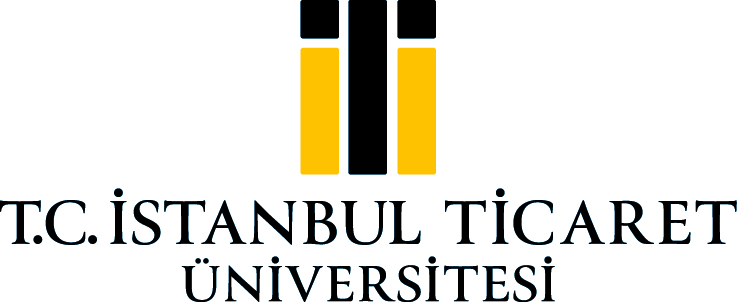 T.C. İSTANBULTİCARET ÜNİVERSİTESİÖĞRENCİ İŞLERİ DAİRE BAŞKANLIĞITarih	:                                                                                                             			 Sayı	: 59802881/	MALİ İŞLER DAİRE BAŞKANLIĞI’NAAşağıda ücret iadesi talebinde bulunan öğrencinin iade nedeni ile diğer bilgileri verilmiştir.Gereği için bilgilerinizi arz ve rica ederim.(  ) Dersin kapanması                                                               (  ) Ders ekleme-çıkarma ……………………………………………………………………………………………………                                                               (  ) Diğer ……………………………………………………………………………………………………………………………                                                                                                                                Seda İSTANBULLU                                                                                                                         Öğrenci İşleri Daire Başkanı	YÜKSEK LİSANS / DOKTORA  ÖĞRENCİSİNİN;	ADI					: ………………………………………………	SOYADI					: ………………………………………………	ENSTİTÜ				: ………………………………………………	PROGRAMI				: ………………………………………………	20..  / 20.. GÜZ DÖN. ALDIĞI DERS ADEDİ	: ………………………………………………	20..  / 20.. BAHAR DÖN. ALDIĞI DERS ADEDİ: ………………………………………………	ÇIKARILMA TALEP EDİLEN DERS SAYISI	: ……………………………………………..	AÇILMAYAN DERS SAYISI			: …………………………………………….	İADE EDİLMESİ İSTENEN DERS SAYISI	: ……………………………………………..	YÜKSEK LİSANS / DOKTORA  ÖĞRENCİSİNİN BANKA HESAP BİLGİLERİ	BANKA ADI				: ………………………………………………	ŞUBE ADI				: ……………………………………………..	HESAP SAHİBİ ADI			: ……………………………………………..	HESAP NO				: ……………………………………………..	IBAN NO				: ……………………………………………...	TELEFON NO				: ……………………………………………..Yukarıda beyan ettiğim banka hesap bilgilerinde var olan bir hatanın doğuracağı her türlü gecikme ve       masrafları peşinen kabul ederim.	             Öğrenci İmzası